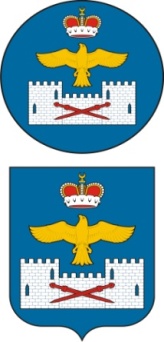 РЕСПУБЛИКА   ДАГЕСТАНГЛАВА МУНИЦИПАЛЬНОГО  РАЙОНА  «ЛАКСКИЙ РАЙОН»  РАСПОРЯЖЕНИЕот   16 ноября 2020 г. №82-рОб образовании районного организационного комитета
по подготовке и проведению мероприятий, посвященные празднованию  100-летия со дня образования Дагестанской Автономной Советской Социалистической Республики Дагестан (ДАССР)
      Во исполнение Указа Главы Республики Дагестан от 28 октября 2020 г. №98 «О праздновании 100-летия со дня образования Дагестанской Автономной Советской Социалистической Республики Дагестан (ДАССР)»,  в целях   принятия участия в проводимых в республике мероприятиях и подготовки и проведению мероприятий в районе, посвященные празднованию 100-летия со дня образования Дагестанской Автономной Советской Социалистической Республики Дагестан (ДАССР):1. Образовать районный организационный комитет по подготовке и проведению мероприятий, посвященные празднованию 100-летия со дня образования Дагестанской Автономной Советской Социалистической Республики Дагестан (ДАССР),   согласно приложению № 1. 2.  Членам оргкомитета:-  в недельный срок обеспечить разработку и утверждение плана мероприятий  по подготовке и проведению в районе мероприятий, посвященные празднованию 100-летия со дня образования Дагестанской Автономной Советской Социалистической Республики Дагестан (ДАССР) и участию делегации района  в проводимых в республике мероприятиях.
	- подготовить предложения по финансированию проводимых мероприятий.  4. Контроль за исполнением распоряжения оставляю за собой.Глава МР  «Лакский  район»                                               Ю.Г. МагомедовОРГАНИЗАЦИОННЫЙ КОМИТЕТрайонный организационный комитет по подготовке и проведению мероприятий, посвященные празднованию 100-летия со дня образования Дагестанской Автономной Советской Социалистической Республики Дагестан (ДАССР)________________________Приложеие№1к распоряжению Главы   МР «Лакский район»от  16 ноября  2020 г. № 82-р1.Магомедов Юсуп Гамидович-глава  МР «Лакский район», председатель2.Куннуев Абубакар Магомедович-заместитель главы администрации  МР «Лакский район», заместитель. 3.Максудов Максуд Юсупович-заместитель главы администрации  МР «Лакский район», заместитель 4.ЩурпаевШяпи Гаджиатаевич-председатель Собрания депутатов МР «Лакский район».5.Рамазанов Магомед Саидович- начальникамежрайонного отдела МВД России «Лакский» РД (по согласованию)6.КажлаевАнсар Ибрагимович-директор МКУК «Центр культуры, молодежной политики, спорта, туризма и центральная библиотечная система» 7.Османов Малик Амирханович- заместитель МКУК «ЦК,МП,С,Т, ЦБС»8.КадиевМаксуд Абдуллахович-начальник ОСХ и экономики  МР  «Лакский район». 9.Гамзаев Явсупи Магомедович-начальник управления администрации МР «Лакский район»10.Амирханова Айша Сулеймановна-начальник отдела финансов  11.Чавтараев Гаджи Гусейнович-управляющий делами администрации МР «Лакский район»12.Ахмедов Тагир Алиевич-начальник отдела по внутренней политике, связам и с общественностью, средствами массово информации и информационных технологий13.Исмаилова Рима Омаровна-начальник Архивного отдела администрации МР «Лакский район»14.Кунбуттаев Магомед Кунбуттаевич-директор МКУ ДО «КШИ им. М. Дандамаевой»15.Мусалаев Мусалав Магомедович-редактор газеты «Заря»16.Меджидов Ахмед Меджидович-директор МКУ «ЖКХ,  С и СЭЗ»17.Гаджиев Зураб Набиевич-начальник Кумухские РЭС «Дагэнерго» (Кулинский, Лакский районы) (по согласованию)18.Сулейманов  Эльдар Магомедрасулович-генеральный директор  ОАО «Лакская ДЭП №24 (по согласованию)19.ГаджиевСулейман Гаджиевич-Председатель Совета ветеранов Лакского района20.Магдиев Даниял Магомедалиевич-Председатель Совета старейшин Лакского района21.Максудова Зулейхат Шабановна-председатель Общественной палаты Лакского района22.Все главы сельских поселений районаВсе главы сельских поселений районаВсе главы сельских поселений района